7 x 4 SINGLE AXLE TOKO TRAILER$3,599.00 Inc GST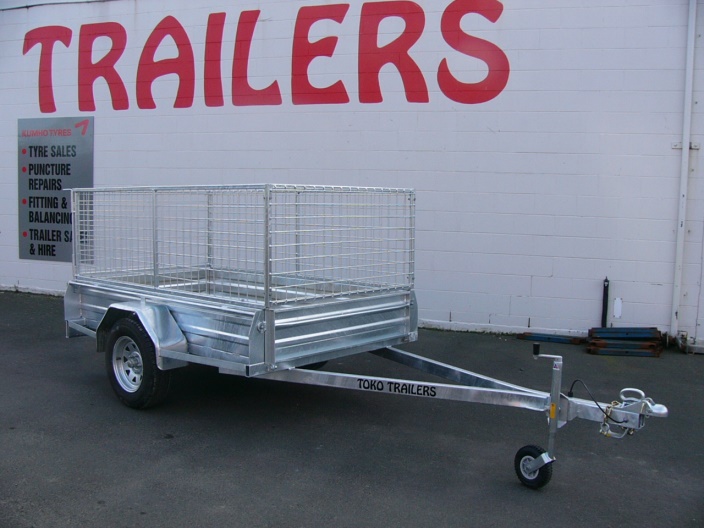 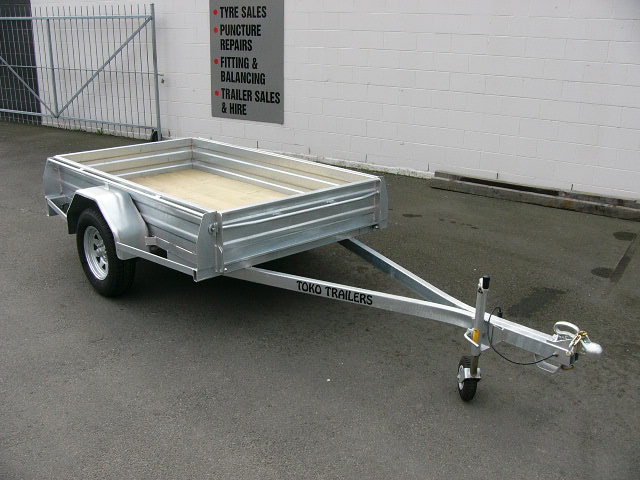 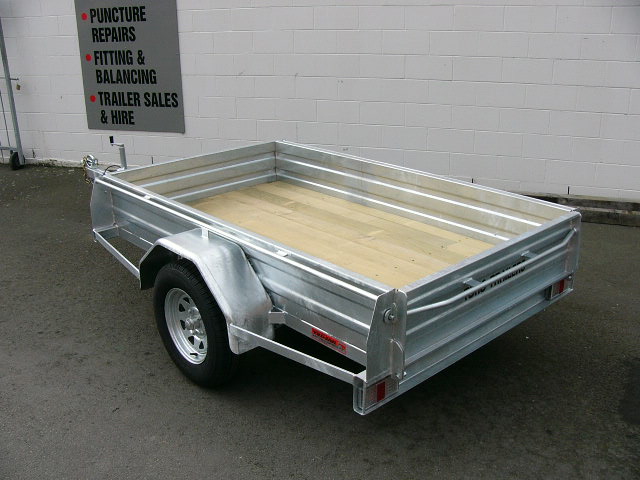 Features:3mm Monocoque Heavy Duty SteelFully Hot Dip GalvanisedShiplap Tanalized Pine Deck13” TyresJockey WheelGVM: 1340kgExtras:Galvanised Crate to Suit - $889.00